Рекомендованные сайты для занятия с ребенком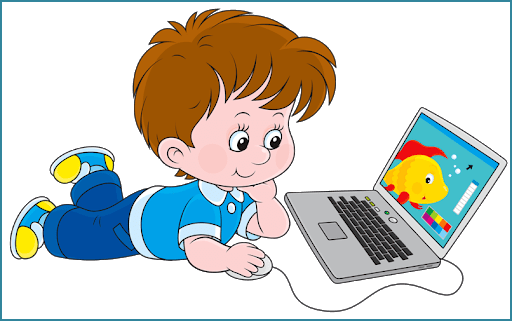 https://vk.com/club_razvivajka –  «Развивайка». Развивающие и обучающие фильмы для детей, игры, раскраски, идеи для творчества, лекции для родителей по воспитанию, консультации специалистов (логопеда, психолога, дефектолога), аудиозаписи для малышей, школьников и родителей.
http://vk.com/akademiarosta_chudochado – Детское меню, детские рецепты.

http://vk.com/umnie_knizki - Умные книги. Аудиокниги для детей и родителей.

https://vk.com/neskuchaica - «Нескучайка». Огромная коллекция конкурсов, игр и развивающих занятий для детей http://doshkolnik.ru/  - «Дошкольник».  Развивающие игры,  задания,  поделки,  конкурсы, стихи, рассказы, песенкиhttps://www.igraemsa.ru/ - «Играемся» - развивающие компьютерные игры. http://www.karusel-tv.ru/ - Онлайн-телеканал "Карусель". Детские передачи, мультики "Союз мультфильма", онлайн-игры для малышей.